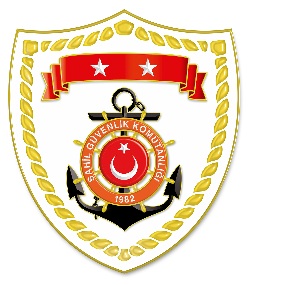 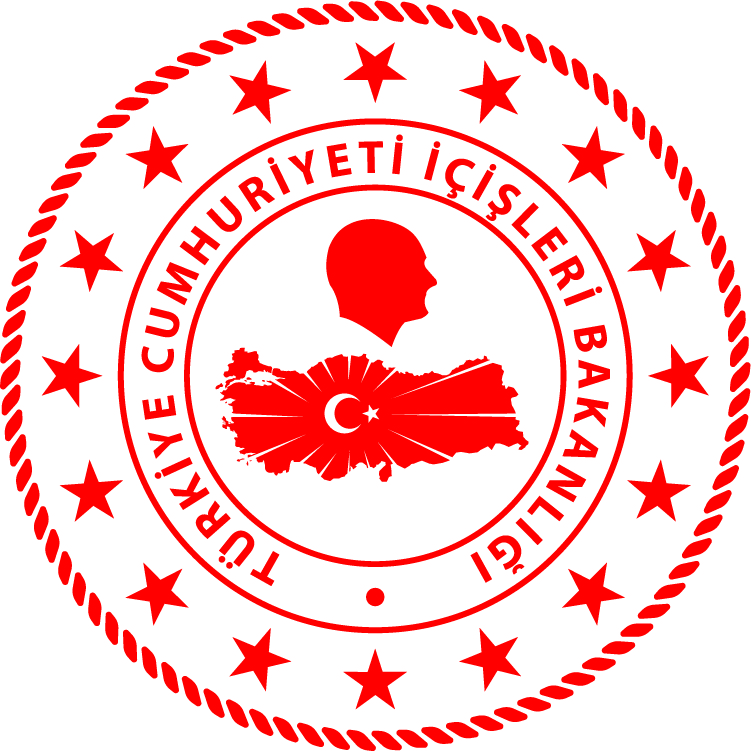 Ege BölgesiS.NoTARİHMEVKİ VE ZAMANKURTARILAN SAYISIKURTARILAN/YEDEKLENEN TEKNE SAYISIAÇIKLAMA107 Ekim 2019İZMİR/Çeşme
12.2311-Karaada batısında kayıp olduğu değerlendirilen 1 göçmen kaçakçısı şüphelisinin bulunması maksadıyla icra edilen arama kurtarma faaliyetlerine Sahil Güvenlik görevlerinden istifade ile devam edilmektedir.